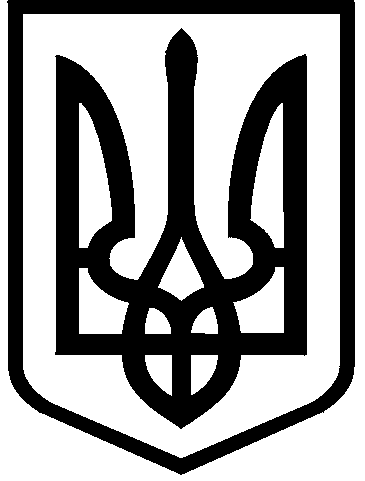 КИЇВСЬКА МІСЬКА РАДАVIII СКЛИКАННЯПОСТІЙНА КОМІСІЯ З ПИТАНЬ КУЛЬТУРИ, ТУРИЗМУ ТА ІНФОРМАЦІЙНОЇ ПОЛІТИКИ01044, м. Київ, вул. Хрещатик, 36                                                        тел.:(044)202-72-25; тел./факс(044)202-73-05Протокол № 15/75чергового засідання постійної комісії Київської міської радиз питань культури, туризму та інформаційної політики (Комісії)від 14.09.2018Місце проведення: Київська міська рада, м. Київ, вул. Хрещатик, 36,                                    кулуари (4-й поверх), початок засідання – 10.00.Склад Комісії: 5 депутатів Київської міської ради.Присутні: 4 депутатів Київської міської ради, членів комісії:Муха Вікторія Вячеславівна – голова Комісії, головуюча; Поживанов Олександр Михайлович – секретар Комісії (відсутній під час голосування за питання №1);Березницька Людмила Іванівна – член Комісії;Таранов Андрій Володимирович – член Комісії.Відсутні: 1 депутат:Бенюк Богдан Михайлович – заступник голови Комісії.Запрошені та присутні:Анжияк Сергій Михайлович — перший заступник директора – начальник управління мистецтв та культурно-освітніх закладів Департаменту культури виконавчого органу Київської міської ради (Київської міської державної адміністрації);Никоряк Олександр Дмитрович - директор Департаменту  охорони  культурної спадщини  виконавчого органу  Київської міської ради (Київської міської державної адміністрації);Азатьян Вартан Олександрович – виконуючий обов’язки заступника начальника відділу інспекції  державного контролю об’єктів культурної спадщини та археологічного нагляду   Департаменту культури виконавчого органу Київської міської ради (Київської міської державної адміністрації);Плотніков Юрій Анатолійович — заступник директора Департаменту комунальної власності м. Києва виконавчого органу виконавчого органу Київської міської ради (Київської міської державної адміністрації);Лахматов Сергій Юрійович - заступник директора Департаменту земельних ресурсів виконавчого органу Київської міської ради (Київської міської державної адміністрації);Ткаченко Олександр Миколайович –  начальник  управління оренди землі та міського земельного кадастру Департаменту земельних ресурсів виконавчого органу Київської міської ради (Київської міської державної адміністрації);Шибанов Ярослав Миколайович – начальник відділу з суспільно-політичних питань управління з питань внутрішньої політики та зв'язків з громадськістю  Департаменту суспільних комунікацій виконавчого органу Київської міської ради (Київської міської державної адміністрації), секретар комісії з питань найменувань;Макошко Леся Валентинівна – начальник Управління культури, туризму та охорони культурної спадщини Шевченківської районної в місті Києві державної адміністрації;Кобзарьова Альбіна Анатоліївна – головний спеціаліст відділу туризму та охорони культурної спадщини Голосіївської районної в місті Києві державної адміністрації;Коновалова Ірина Юріївна – директор Центральної бібліотечної системи Шевченківського району м. Києва;Ковальов Сергій Володимирович – адвокат АО «Могильницький та партнери»,  представник Центральної бібліотечної системи Шевченківського району м. Києва;Селега Вероніка Сергіївна – ГО «Бібліотека майбутнього», член школи риторики «Аристотель»;Воїнов Андрій Юрійович – генеральний директор ККЗК «Академічний камерний хор «Хрещатик»;Мельников Ігор Юрійович – автор місцевої ініціативи;Тупчій  Олександр Володимирович – директор станції технічного обслуговування автобусів (СТОА) КП «Київпастранс»;Гавриш Анастасій Федорович – начальник майстерні станції технічного обслуговування автобусів (СТОА) КП «Київпастранс»;Щипков Роман Євгенович – начальник ІЕРЦ  КП  «Київпастранс», голова комітету історичних автомобілів;Поваров Віктор Олексійович – КП «Київпастранс», голова наглядової ради ІЕРЦ КП  «Київпастранс»;Копашинський Олександр Анатолійович – директор ТОВ «Текнопак»;Ковтун Тетяна Валеріївна – помічник директора ТОВ «Текнопак»;Соловйов Дмитро Олександрович – директор ТОВ  «ХАУС СТАТУС ГРУП»;Соловей Олександр Михайлович – заступник голови Ради «Київської міської організації ветеранів України»;Алексєєва Тамара Юхимівна – заступник голови міської ГО «Ветерани праці та діти війни» Деснянського району м. Києва;Бірюк Павло Михайлович – громадський діяч;Фінберг Арсеній Леонідович – автор петиції, громадський діяч;  Карпічко Владислав Леонідович - помічник-консультант депутата Київської міської ради Березницької Л.І.;Синюченко Наталія Аркадіївна – головний спеціаліст управління забезпечення діяльності постійних комісій Київської міської ради, забезпечує діяльність постійної комісії Київської міської ради з питань культури, туризму та інформаційної політики;Ігнатенко Тетяна Іванівна – заступник начальника управління забезпечення діяльності постійних комісій, забезпечує діяльність постійної комісії Київської міської ради з питань культури, туризму та інформаційної політики.                                          Порядок денний.Заслуховування (відповідно до пункту 6.5 Положення про порядок подання та розгляду електронних петицій) інформації заступника голови Київської міської державної адміністрації відповідального за реалізацію плану заходів, спрямованих на реалізацію питань, порушених у підтриманій електронній петиції від 13.11.2015 №Б-29181 «Унеможливити знищення історичних пам’яток в місті Києві» (автор Фінберг А.Л.). 2.	Заслуховування (відповідно до пункту 6.5 Положення про порядок подання та розгляду електронних петицій) інформації заступника голови Київської міської державної адміністрації відповідального за розробку та реалізацію плану заходів, спрямованих на реалізацію питань, порушених у підтриманій електронній петиції від 24.07.2017 №08/КО-7363(п) «Просимо врятувати безцінні історичні артефакти та археологічні розкопки на Поштовій площі!» (автор: Галімов А.А.). Розгляд  проекту  рішення Київської міської ради  «Про присвоєння назви скверу у Солом’янському районі міста Києва»   (подання Київського міського голови В. Кличка, доручення заступника міського голови-секретаря Київської міської ради   В. Прокопіва від  15.08.2018 № 08/231-2547/ПР).Розгляд  проекту  рішення Київської міської ради  «Про присвоєння назви скверу у Подільському районі міста Києва»  (подання Київського міського голови В. Кличка, доручення заступника міського голови-секретаря Київської міської ради   В. Прокопіва від  15.08.2018 № 08/231-2548/ПР).Розгляд звернення Ради Печерського районного відділення Київського міського відділення Всеукраїнського об’єднання ветеранів  на адресу Комісії з проханням невідкладно розглянути питання щодо надання Київському палацу ветеранів імені Симона Петлюри на честь 100-річчя Української революції і проголошення незалежності IV Універсалом Центральної Ради.Розгляд (відповідно до абзацу 3 пункту 3.10 рішення Київської міської ради «Про затвердження Порядку внесення та розгляду місцевих ініціатив в місті Києві» від 08.12.2016 №545/1549) доручення Київського міського голови щодо заяви та письмової пропозиції про внесення місцевої ініціативи про перенесення проведення музичного фестивалю Atlas Weekend (Атлас Вікенд) з ВДНГ (НК «Експоцентр Україна») за адресою: просп. Академіка Глушкова, 1 за межі міста та заборонити проведення будь-яких музичних фестивалів та інших масових заходів у нічний час від 13.08.2018 №08/КО-3912 (на підтримку порушеного питання зібрано 750 підписів, 133 з яких визнано недійсними).Розгляд  проекту  рішення Київської міської ради  «Про передачу в оренду нежитлових приміщень комунальної власності територіальної громади  міста Києва без проведення конкурсу»  (Комунальному концертному закладу культури «Академічний камерний хор «Хрещатик» приміщення на вул. Студентській, 10 площею 1147, 67 кв. м зі ставкою орендної плати - 1 грн на рік, погодинно: 7 годин на тиждень, на 2 роки 364 дні)(подання заступника голови Київського міської державної адміністрації  П. Пантелеєва, доручення заступника міського голови-секретаря Київської міської ради   В. Прокопіва від  19.07.2018 № 08/231-2328/ПР).Розгляд  проекту  рішення Київської міської ради  «Про передачу в оренду нежитлових приміщень комунальної власності територіальної громади  міста Києва єдиному претенденту на право оренди»  (ТОВ «ХАУС СТАТУС ГРУП» нежилого будинку загальною площею 262,4 кв. м. на вул. Московській, 3 літ. А у Печерському районі, зі ставкою орендної плати 6%, на 2 роки 364 дні) (подання заступника голови Київського міської державної адміністрації  П. Пантелеєва, доручення заступника міського голови-секретаря Київської міської ради   В. Прокопіва від  06.08.2018 № 08/231-2475/ПР).Розгляд доручення заступника міського голови – секретаря Київської міської ради В. Прокопіва (ОП/К-12850/1 від 03.09.2018) щодо звернення Центральної районної бібліотеки ім. Є. Плужника (далі – Бібліотеки) на адресу Київського міського голови з проханням надати можливість доповісти депутатам Комісії про ситуацію, що склалася із виселенням Бібліотеки з приміщення на вул. Прорізній, 15 Національним агентством України з питань державної служби.Розгляд доручення заступника міського голови – секретаря Київської міської ради В. Прокопіва (08/КО-4082 від 31.08.2018) щодо колективного звернення Поварова В.О., Семенова Р.Ю., Розова С.Б., Кащук А.В. з наполяганням створити тимчасову депутатську комісію Київської міської ради для вирішення питання щодо створення Музею Громадського Транспорту України на базі Історично Експозиційно-Реставраційного Центру КП «Київпастранс» за адресою: вул. Виборзька, 111.Розгляд  проекту  рішення Київської міської ради  «Про надання дозволу на розроблення проекту землеустрою щодо відведення земельної ділянки релігійній громаді християнської пресвітеріанської Помісної Церкви «Шлях Життя» в Оболонському районі м. Києва на просп. Оболонському, 52-б в  Оболонському районі м. Києва для будівництва і обслуговування господарської будівлі для забезпечення діяльності релігійної громади із зеленою зоною» (К-34207)(подання заступника голови Київського міської державної адміністрації  О. Спасибка, доручення заступника міського голови-секретаря Київської міської ради   В. Прокопіва від  17.07.2018 № 08/231-2270/ПР).Розгляд питання про поновлення товариству з обмеженою відповідальністю «Текнопак» на 5 років договору оренди земельної ділянки від 09.07.2012 №85-6-00518 площею 0,0705 га для реставрації та реконструкції будівлі під офісно-готельний комплекс з подальшими експлуатацією та обслуговуванням на вул. Костянтинівській/Хорива 11/13 (літера А) у Подільському районі м. Києва (доручення заступника міського голови – секретаря Київської міської ради від 27.11.2017 №08/20223, кадастрова справа А-23697). (Витяг з протоколу №14/76 засідання постійної комісії Київської міської ради з питань містобудування, архітектури та землекористування від 05.06.2018).Різне.СЛУХАЛИ: Муху В.В., головуючу, яка відповідно до ст. ст. 3-6 Регламенту Київської міської ради звернулася до депутатів Комісії з пропозицією заявити про наявність реального чи потенціального конфлікту інтересів.Заяв не надійшло.СЛУХАЛИ: Муху В.В., головуючу, щодо наявності у депутатів Комісії пропозицій про доповнення чи зняття питань з порядку денного засідання Комісії від 14.09.2018 року.Пропозицій не надійшло.ВИРІШИЛИ: прийняти в цілому порядок денний із 12 (дванадцяти) питань засідання Комісії від 14.09.2018 року.ГОЛОСУВАЛИ: «за» - 4, «проти» - 0 , «утрималось» - 0, «не голосували» - 0.Рішення прийнято.	СЛУХАЛИ: Никоряка О.Д. щодо зміни черговості питань №1 та №2.Розгляд (обговорення) питань порядку денного:Заслуховування (відповідно до пункту 6.5 Положення про порядок подання та розгляду електронних петицій) інформації заступника голови Київської міської державної адміністрації, відповідального за реалізацію плану заходів, спрямованих на реалізацію питань, порушених у підтриманій електронній петиції від 13.11.2015 №Б-29181 «Унеможливити знищення історичних пам’яток в місті Києві» (автор Фінберг А.Л.). СЛУХАЛИ: Никоряка О. Д., який доповів, що з 17.09.2018 Департамент охорони культурної спадщини виконавчого органу Київської міської ради (Київської міської державної адміністрації) розпочне свою діяльність як окремий структурний підрозділ, що є одним із пунктів плану заходів, спрямованих на реалізацію питань, порушених у даній підтриманій електронній петиції.Одним із основних пунктів плану є створення та наповнення електронної бази пам’яток культурної спадщини міста Києва. Станом на сьогоднішній день завершено наповнення бази по Андріївському узвозу. По 3500 пам’ятках наповнена база щодо датування, знаходження, виду та типу об’єкту, охоронного номеру, документа про присвоєння охоронного статусу. По 678 (з 3500) об’єктах, розташованих на 57 центральних вулицях міста Києва, довнесена більш повна інформація. Закінчується процес внесення інформації по вулиці Сагайдачного, розпочинається по вулицях:  Хрещатик та Володимирська.   	ВИСТУПИЛИ: Азатьян В. О., Таранов А.В., Муха В. В.,  Фінберг А. Л., Никоряк О.Д.	Азатьян В. О. проінформував, що станом на сьогодні внесена повна інформація по 36 об’єктах (в тому числі облікові картки, паспорти фасадів, короткі історичні довідки, науково-проектна документація, охоронні договори, наявна архівна інформація), розташованих на Андріївському узвозі. Внесена інформація по 54 комплексах та 39 пам’ятках археології міста Києва. Наразі продовжується внесення інформації по вулицях Володимирській, Богдана Хмельницького, Січових Стрільців. До Міністерства культури України передано облікову документацію по вулицях, які розташовуються в межах буферної зони Національного заповідника «Софія Київська». З метою покращення роботи електронної бази розроблене, опрацьоване та передане розробнику технічне завдання (на 176 сторінках). Продемонстрував інтерфейс бази для зовнішнього користувача.	Таранов А. В. наголосив, що важливим є питання саме публічного інтерфейсу електронної бази пам’яток. Запропонував зафіксувати, що клієнтом зазначеної бази є громадянин міста Києва.	Муха В. В. зазначила, що одним із пріоритетних завдань був доступ громадськості до електронної бази пам’яток культурної спадщини міста Києва та  запропонувала передбачити це у технічному завданні.	Фінберг А. Л. наголосив на важливості та великому обсязі роботи по наповненню електронної бази, при цьому висловив прохання щодо прискорення темпів її наповнення та прописання технічного завдання щодо удосконалення зовнішнього інтерфейсу. Висловив зауваження до «Київ Смарт Сіті» щодо покращення доступності до пошукових механізмів бази. 	Азатьян В. О. зазначив, що зовнішній користувач не зможе побачити коректної інформації без належної роботи «внутрішньої частини».	Таранов А. В. запропонував отриману інформацію взяти до відома і доручити органу охорони  культурної спадщини виконавчого органу Київської міської ради (Київської міської державної адміністрації) організувати робочу нараду, присвячену питанням термінів та клієнтського інтерфейсу електронної бази пам’яток культурної спадщини міста Києва.	Муха В. В. запропонувала  доручити органу охорони культурної спадщини виконавчого органу Київської міської ради (Київської міської державної адміністрації) сформулювати проблемні питання та перелік учасників для проведення наради щодо електронної бази пам’яток культурної спадщини міста Києва.	ВИРІШИЛИ: 1) інформацію щодо виконання плану заходів, спрямованих на реалізацію питань, порушених у підтриманій електронній петиції від 13.11.2015 №Б-29181 «Унеможливити знищення історичних пам’яток в місті Києві» взяти до відома;                                  2) доручити органу охорони культурної спадщини виконавчого органу Київської міської ради (Київської міської державної адміністрації) сформулювати проблемні питання та перелік учасників для проведення наради щодо електронної бази пам’яток культурної спадщини міста Києва. 	ГОЛОСУВАЛИ: «за» - 3, «проти» - 0, «утрималось» - 0, «не голосували» - 0.Рішення прийнято.2.   Заслуховування (відповідно до пункту 6.5 Положення про порядок подання та розгляду електронних петицій) інформації заступника голови Київської міської державної адміністрації, відповідального за розробку та реалізацію плану заходів, спрямованих на реалізацію питань, порушених у підтриманій електронній петиції від 24.07.2017 №08/КО-7363(п) «Просимо врятувати безцінні історичні артефакти та археологічні розкопки на Поштовій площі!» (автор: Галімов А.А.).СЛУХАЛИ: Муху В.В., яка зазначила, що автор петиції Галімов А. А. повідомив Комісію про те, що перебуває у відрядженні, не заперечує щодо заслуховування інформації без його участі. Никоряка О. Д., який  проінформував, що наразі ситуація щодо реалізації плану заходів, спрямованих на реалізацію питань, порушених у підтриманій електронній петиції, залишається незмінною. Органом охорони культурної спадщини виконавчого органу Київської міської ради (Київської міської державної адміністрації) видані відповідні приписи, на Поштовій площі призупинені будівельні та  археологічні роботи. За звітній період Консультативною радою з питань охорони культурної спадщини Департаменту культури виконавчого органу Київської міської ради (Київської міської державної адміністрації) розглянуто облікову документацію і  паспорт Поштової площі з метою  взяття її на облік як пам’ятки історії та археології національного значення, направлено відповідну документацію на адресу Міністерства культури України. За літній період на Поштовій площі відбулося два підтоплення та прорив труби, зазначені проблеми оперативно локалізовані. З метою недопущення ситуації, під час якої накриті тимчасовим поліетиленовим пакетом розкопки і залишки знахідок, внаслідок парникового ефекту ймовірно страждатимуть від грибкового процесу, Міністерством культури України була проведена нарада за участі народних депутатів України, виконавчого органу Київської міської ради (Київської міської державної адміністрації), громадськості, на якій напрацьовано відповідний план дій. Наступну нараду заплановано провести за участі археологів, фахівців-конструкторів та консерваторів з Хортиці. Першочерговими завданнями на Поштовій площі є проведення моніторингу ситуації на теперішній час і завершення процедури визначення нового археолога (у археолога, який здійснював роботи закінчився дозвіл). До початку 2019 року заплановано вирішити питання щодо проекту альтернативного укріплення. З 17 вересня ц. р. делегація у складі представників органу охорони культурної спадщини виконавчого органу Київської міської ради (Київської міської державної адміністрації), археолога, фізика-ядерщика перебуватиме у відрядженні в місті  Гренобль (Франція) з метою вивчення досвіду створення та роботи  консерваційного центру, зокрема консервації мокрої деревини.	ВИСТУПИЛИ: Таранов А. В., Муха В. В.	Таранов А. В. звернувся з проханням уточнити терміни проведення моніторингу,  видачі дозволу новому археологу та затвердження проекту щодо створення консерваційного центру.	Никоряк О. Д. проінформував, що видача дозволу новому археологу у компетенції Міністерства культури України, після отримання дозволу буде проведено моніторинг.	Муха В.В. запропонувала надану інформацію взяти до відома.ВИРІШИЛИ: інформацію щодо виконання плану заходів, спрямованих на реалізацію питань, порушених у підтриманій електронній петиції від 24.07.2017 №08/КО-7363(п) «Просимо врятувати безцінні історичні артефакти та археологічні розкопки на Поштовій площі!», взяти до відома.ГОЛОСУВАЛИ: «за» - 4, «проти» - 0, «утрималось» - 0, «не голосували» - 0.Рішення прийнято.3.      Розгляд  проекту  рішення Київської міської ради  «Про присвоєння назви скверу у Солом’янському районі міста Києва»   (подання Київського міського голови В. Кличка, доручення заступника міського голови-секретаря Київської міської ради   В. Прокопіва від  15.08.2018 № 08/231-2547/ПР).СЛУХАЛИ: Муху В.В. про проект  рішення Київської міської ради  «Про присвоєння назви скверу у Солом’янському районі міста Києва».  	ВИСТУПИЛИ: Шибанов Я. М., який проінформував про те, що комісія з питань найменувань підтримала питання щодо присвоєння імені Бориса Нємцова безіменному скверу, розташованому на розі вулиці Сурикова та Повітрофлотського проспекту. Громадське обговорення проведене.	ВИРІШИЛИ: проект  рішення Київської міської ради  «Про присвоєння назви скверу у Солом’янському районі міста Києва»  підтримати.ГОЛОСУВАЛИ: «за» - 4, «проти» - 0, «утрималось» - 0, «не голосували» - 0.Рішення прийнято.4.      Розгляд  проекту  рішення Київської міської ради  «Про присвоєння назви скверу у Подільському районі міста Києва»  (подання Київського міського голови В. Кличка, доручення заступника міського голови-секретаря Київської міської ради   В. Прокопіва від  15.08.2018 № 08/231-2548/ПР).СЛУХАЛИ: Муху В.В. про проект  рішення Київської міської ради  «Про присвоєння назви скверу у Подільському районі міста Києва».	ВИСТУПИЛИ: Шибанов Я. М., який проінформував про те, що комісія з питань найменувань підтримала звернення депутата Київської міської ради                О. Окопного (на пропозицію понад 1000 мешканців) щодо присвоєння імені Кузьми Скрябіна безіменному скверу, розташованому між будинками №7 та №9  на вулиці Василя Порика, неподалік від якого проживав К. Скрябін.  На громадське обговорення були представлені назва «Виноградар» та зазначена вище пропозиція, кияни підтримали пропозицію щодо присвоєння імені К. Скрябіна.	ВИРІШИЛИ: проект  рішення Київської міської ради  «Про присвоєння назви скверу у Подільському районі міста Києва»  підтримати.ГОЛОСУВАЛИ: «за» - 4, «проти» - 0, «утрималось» - 0, «не голосували» - 0.Рішення прийнято.5.     Розгляд звернення Ради Печерського районного відділення Київського міського відділення Всеукраїнського об’єднання ветеранів  на адресу Комісії з проханням невідкладно розглянути питання щодо надання Київському палацу ветеранів імені Симона Петлюри на честь 100-річчя Української революції і проголошення незалежності IV Універсалом Центральної Ради.СЛУХАЛИ: Муху В.В. про звернення Ради Печерського районного відділення Київського міського відділення Всеукраїнського об’єднання ветеранів  на адресу Комісії з проханням невідкладно розглянути питання щодо надання Київському палацу ветеранів імені Симона Петлюри на честь 100-річчя Української революції і проголошення незалежності IV Універсалом Центральної Ради.	ВИСТУПИЛИ: Шибанов Я. М. який зазначив, що питання про присвоєння імен юридичним особам розглядається комісією з питань найменувань лише за згодою трудового колективу.ВИРІШИЛИ: Комісії звернутись до Департаменту соціальної політики виконавчого органу Київської міської ради (Київської міської державної адміністрації) з проханням опрацювати звернення Ради Печерського районного відділення Київського міського відділення Всеукраїнського об’єднання ветеранів  по суті. Про результати розгляду проінформувати заявника та Комісію.ГОЛОСУВАЛИ: «за» - 4, «проти» - 0, «утрималось» - 0, «не голосували» - 0.Рішення прийнято.6.  Розгляд (відповідно до абзацу 3 пункту 3.10 рішення Київської міської ради «Про затвердження Порядку внесення та розгляду місцевих ініціатив в місті Києві» від 08.12.2016 №545/1549) доручення Київського міського голови щодо заяви та письмової пропозиції про внесення місцевої ініціативи про перенесення проведення музичного фестивалю Atlas Weekend (Атлас Вікенд) з ВДНГ (НК «Експоцентр Україна») за адресою: просп. Академіка Глушкова, 1 за межі міста та заборонити проведення будь-яких музичних фестивалів та інших масових заходів у нічний час від 13.08.2018 №08/КО-3912 (на підтримку порушеного питання зібрано 750 підписів, 133 з яких визнано недійсними).СЛУХАЛИ: Муху В.В. про доручення Київського міського голови щодо заяви та письмової пропозиції про внесення місцевої ініціативи про перенесення проведення музичного фестивалю Atlas Weekend (Атлас Вікенд) з ВДНГ (НК «Експоцентр Україна») за адресою: просп. Академіка Глушкова, 1 за межі міста та заборонити проведення будь-яких музичних фестивалів та інших масових заходів у нічний час. 	ВИСТУПИЛИ: Мельников І.Ю.,  Поживанов О.М., Березницька Л. І.,  Таранов А. В., Кобзарьова А.А.  	Мельников І.Ю. повідомив про численні скарги мешканців Голосіївського району м. Києва щодо порушення їх права на відпочинок у нічний час у зв’язку із проведенням музичного фестивалю Atlas Weekend (Атлас Вікенд) за адресою: просп. Академіка Глушкова, 1 в порушення, на його думку, пунктів 11.2.2 та 11.2.3. рішення Київської міської ради від 25.12.2008 №1051/1051 «Про Правила благоустрою міста Києва», якими передбачено  не допускати під час проведення масових гулянь та свят. Довів до відома присутніх, що фахівці Державної установи «Київський міський лабораторний центр Міністерства охорони здоров’я України» провели дослідження шумового навантаження під час проведення музичного фестивалю Atlas Weekend та встановили, «…що фактичні еквівалентні та максимальні рівні звуку на території літніх майданчиків ВДНГ на проспекті Академіка Глушкова, 1 на час проведення досліджень становили від 82-94/87-102 ДБА відповідно».  Зафіксовано понад 100 скарг мешканців до патрульної поліції та 25 - до контактного центру міста Києва 15-51.	Поживанов О. М. звернув увагу на необхідності комплексного опрацювання питання врегулювання шумового навантаження під час проведення у місті Києві подібних фестивалів та масових заходів, враховуючи Закон України «Про забезпечення санітарного та епідеміологічного благополуччя населення» та рішення  Київської міської ради від 25.12.2008 №1051/1051. 	Березницька Л. І. та Таранов А. В. висловились щодо необхідності підвищення штрафних санкцій за порушення рівнів шуму під час проведення зазначених вище заходів.Муха В. В. запропонувала проінформувати заступника міського голови - секретаря Київської міської ради про те, що питання щодо перенесення проведення музичного фестивалю Atlas Weekend (Атлас Вікенд) з ВДНГ (НК «Експоцентр Україна») за адресою: просп. Академіка Глушкова, 1 за межі міста та заборонити проведення будь-яких музичних фестивалів та інших масових заходів у нічний час потребує ретельного розгляду виконавчим органом Київської міської ради (Київською міською державною адміністрацією), з цією метою рекомендувати виконавчому органу (Київській міській державній адміністрації) опрацювати доцільність проведення музичного фестивалю Atlas Weekend (Атлас Вікенд) саме на території ВДНГ (НК «Експоцентр Україна») за адресою: просп. Академіка Глушкова, 1 з організаторами фестивалю та Голосіївською районною в місті Києві державною адміністрацією та зобов’язати організаторів фестивалю дотримуватись встановлених санітарних норм щодо рівнів шуму, наголосити на необхідності комплексного підходу, оскільки мають місце випадки скарг на порушення дозволених рівнів шуму під час проведення у столиці інших масових заходів, а також розгляду можливості посилення відповідальності за порушення санітарних норм щодо рівнів шуму під час проведення у столиці  масових заходів.Кобзарьова А.А.  озвучила позицію Голосіївської районної в місті Києві державної адміністрації щодо перенесення місця проведення музичного фестивалю Atlas Weekend (Атлас Вікенд) з ВДНГ (НК «Експоцентр Україна») за адресою: просп. Академіка Глушкова, 1 до іншої локації.ВИРІШИЛИ:  проінформувати заступника міського голови - секретаря Київської міської ради про те, що питання щодо перенесення проведення музичного фестивалю Atlas Weekend (Атлас Вікенд) з ВДНГ (НК «Експоцентр Україна») за адресою: просп. Академіка Глушкова, 1 за межі міста та заборонити проведення будь-яких музичних фестивалів та інших масових заходів у нічний час потребує ретельного розгляду виконавчим органом Київської міської ради (Київською міською державною адміністрацією), з цією метою рекомендувати виконавчому органу (Київській міській державній адміністрації) опрацювати доцільність проведення музичного фестивалю Atlas Weekend (Атлас Вікенд) саме на території ВДНГ (НК «Експоцентр Україна») за адресою: просп. Академіка Глушкова, 1 з організаторами фестивалю та Голосіївською районною в місті Києві державною адміністрацією та зобов’язати організаторів фестивалю дотримуватись встановлених санітарних норм щодо рівнів шуму, наголосити на необхідності комплексного підходу, оскільки мають місце випадки скарг на порушення дозволених рівнів шуму під час проведення у столиці інших масових заходів, а також розгляду можливості посилення відповідальності за порушення санітарних норм щодо рівнів шуму під час проведення у столиці  масових заходів.До листа додати витяг з протоколу зазначеного засідання Комісії та витяги з протоколу постійних комісій Київської міської ради, яким доручено опрацювати зазначене питання (в разі їхнього надходження на адресу Комісії).   ГОЛОСУВАЛИ: «за» - 4, «проти» - 0, «утрималось» - 0, «не голосували» - 0.Рішення прийнято.7.  Розгляд  проекту  рішення Київської міської ради  «Про передачу в оренду нежитлових приміщень комунальної власності територіальної громади  міста Києва без проведення конкурсу»  (Комунальному концертному закладу культури «Академічний камерний хор «Хрещатик» приміщення на вул. Студентській, 10 площею 1147, 67 кв. м зі ставкою орендної плати - 1 грн на рік, погодинно: 7 годин на тиждень, на 2 роки 364 дні)(подання заступника голови Київського міської державної адміністрації  П. Пантелеєва, доручення заступника міського голови-секретаря Київської міської ради   В. Прокопіва від  19.07.2018 № 08/231-2328/ПР).СЛУХАЛИ: Муху В.В. про проект рішення Київської міської «Про передачу в оренду нежитлових приміщень комунальної власності територіальної громади  міста Києва без проведення конкурсу» (Комунальному концертному закладу культури «Академічний камерний хор «Хрещатик» приміщення на вул. Студентській, 10 площею 1147, 67 кв. м зі ставкою орендної плати - 1 грн на рік, погодинно: 7 годин на тиждень, на 2 роки 364 дні).  ВИСТУПИЛИ: Плотніков Ю.А., який проінформував, що орендна ставка, як комунальному закладу, складатиме 1 грн на рік, затверджено графік погодинного використання приміщення, Департамент комунальної власності м. Києва виконавчого органу виконавчого органу Київської міської ради (Київської міської державної адміністрації) підтримує зазначене питання. ВИРІШИЛИ: проект рішення Київської міської ради «Про передачу в оренду нежитлових приміщень комунальної власності територіальної громади  міста Києва без проведення конкурсу»  підтримати.ГОЛОСУВАЛИ: «за» - 4, «проти» - 0, «утрималось» - 0, «не голосували» - 0.Рішення прийнято.8.  Розгляд  проекту  рішення Київської міської ради  «Про передачу в оренду нежитлових приміщень комунальної власності територіальної громади  міста Києва єдиному претенденту на право оренди»  (ТОВ «ХАУС СТАТУС ГРУП» нежилого будинку загальною площею 262,4 кв. м. на вул. Московській, 3 літ. А у Печерському районі, зі ставкою орендної плати 6%, на 2 роки 364 дні) (подання заступника голови Київського міської державної адміністрації  П. Пантелеєва, доручення заступника міського голови-секретаря Київської міської ради   В. Прокопіва від  06.08.2018 № 08/231-2475/ПР).СЛУХАЛИ: Муху В.В. про проект  рішення Київської міської ради  «Про передачу в оренду нежитлових приміщень комунальної власності територіальної громади  міста Києва єдиному претенденту на право оренди»  (ТОВ «ХАУС СТАТУС ГРУП» нежилого будинку загальною площею 262,4 кв. м. на вул. Московській, 3 літ. А у Печерському районі, зі ставкою орендної плати 6%, на 2 роки 364 дні). Проінформувала про лист Департаменту культури  виконавчого органу Київської міської ради (Київської міської державної адміністрації), яким зазначено, що дана будівля є пам’яткою культурної спадщини, департамент не заперечує щодо передачі в оренду нежитлових приміщень загальною площею 262,4 кв. м. за умови укладання охоронного договору.ВИСТУПИЛИ: Плотніков Ю.А., який проінформував, що ТОВ «ХАУС СТАТУС ГРУП» планує розмістити у зазначеному приміщенні кафе, яке не буде здійснювати продаж підакцизних товарів.	ВИРІШИЛИ: проект рішення Київської міської ради «Про передачу в оренду без проведення конкурсу нежитлових приміщень комунальної власності територіальної громади міста Києва»  підтримати з рекомендаціями, а саме: за умови укладання охоронного договору.	ГОЛОСУВАЛИ: «за» - 4, «проти» - 0, «утрималось» - 0, «не голосували» - 0.Рішення прийнято.9. 	Розгляд доручення заступника міського голови – секретаря Київської міської ради В. Прокопіва (ОП/К-12850/1 від 03.09.2018) щодо звернення Центральної районної бібліотеки ім. Є. Плужника (далі – Бібліотеки) на адресу Київського міського голови з проханням надати можливість доповісти депутатам Комісії про ситуацію, що склалася із виселенням Бібліотеки з приміщення на вул. Прорізній, 15, Національним агентством України з питань державної служби.СЛУХАЛИ: Муху В.В. про доручення заступника міського голови – секретаря Київської міської ради В. Прокопіва (ОП/К-12850/1 від 03.09.2018) щодо звернення Центральної районної бібліотеки ім. Є. Плужника (далі – Бібліотеки) на адресу Київського міського голови з проханням надати можливість доповісти депутатам Комісії про ситуацію, що склалася із виселенням Бібліотеки з приміщення на вул. Прорізній, 15, Національним агентством України з питань державної служби.	ВИСТУПИЛИ: Коновалова І.Ю., Макошко Л.В., Ковальов С.В.,  Плотніков Ю.А., Муха В. В., Коновалова І.Ю. проінформувала, що на сьогоднішній день балансоутримувач - Національне агентство України з питань державної служби вимагає часткового виселення бібліотеки з метою створення Центру оцінювання державних службовців. 	Макошко Л. В. зазначила, що Центральна районна бібліотека ім. Є. Плужника розміщується в орендованому приміщенні, яке відноситься до державної власності. Це – єдина бібліотека, за яку Шевченківська районна в місті Києві державна адміністрація сплачує 40 000 грн на місяць - за оренду та комунальні послуги. 27.06.2017 року закінчився договір оренди, спочатку Національне агентство України з питань державної служби пропонувало розірвання договору оренди, після проведення низки нарад, зустрічей, переговорів було вирішено не виселяти бібліотеку, а лише зменшити її корисну площу з 260,0 кв. м до 240,2 кв. м., що не погіршить доступ та умови для читача.	Ковальов С. В. зазначив, що бібліотека має 6000 постійних відвідувачів. Запропонував розпочати процедуру щодо передачі зазначеного приміщення з державної до комунальної власності. 	Плотніков Ю. А. запропонував розглянути варіант розміщення бібліотеки в приміщенні Дитячої школи мистецтв №2 імені М. Вериківського, яка розміщується в 2 будівлях з достатньою площею. Зазначив, що передача даного приміщення з державної до комунальної власності можлива за розпорядженням Кабінету Міністрів України.	Муха В. В. запропонувала  Шевченківській районній в місті Києві державній адміністрації надати на адресу Комісії інформацію щодо площі, яку бібліотека обіймала та площу, що пропонується, а також щодо кількості відвідувачів бібліотеки в день, після отримання зазначеної інформації розглянути дане питання на виїзному засіданні Комісії.	ВИРІШИЛИ: Шевченківській районній в місті Києві державній адміністрації надати на адресу Комісії інформацію щодо площі, яку бібліотека обіймала та площу, що пропонується, а також щодо кількості відвідувачів бібліотеки в день, після отримання зазначеної інформації розглянути дане питання на виїзному засіданні Комісії.	ГОЛОСУВАЛИ: «за» - 4, «проти» - 0, «утрималось» - 0, «не голосували» - 0.Рішення прийнято.10.	Розгляд доручення заступника міського голови – секретаря Київської міської ради В. Прокопіва (08/КО-4082 від 31.08.2018) щодо колективного звернення Поварова В.О., Семенова Р.Ю., Розова С.Б., Кащук А.В. з наполяганням створити тимчасову депутатську комісію Київської міської ради для вирішення питання щодо створення Музею Громадського Транспорту України на базі Історично Експозиційно-Реставраційного Центру КП «Київпастранс» за адресою: вул. Виборзька, 111.СЛУХАЛИ: Муху В.В. про доручення заступника міського голови – секретаря Київської міської ради В. Прокопіва (08/КО-4082 від 31.08.2018) щодо колективного звернення Поварова В.О., Семенова Р.Ю., Розова С.Б., Кащук А.В. з наполяганням створити тимчасову депутатську комісію Київської міської ради для вирішення питання щодо створення Музею Громадського Транспорту України на базі Історично Експозиційно-Реставраційного Центру КП «Київпастранс» за адресою: вул. Виборзька, 111.	ВИСТУПИЛИ:	Поваров В. О., Щипков Р. Є., Муха В. В., Анжияк С.М., Таранов А. В., Тупчій О.В.Поваров В. О. звернувся з проханням розпочати процедуру щодо створення Музею Громадського Транспорту України на базі Історично Експозиційно-Реставраційного Центру КП «Київпастранс» за адресою: вул. Виборзька, 111. Проїнформував, що серед експонатів є перші київський трамвай–конка, електричний трамвай, тролейбус.	Щипков Р. Є. зазначив, що Історично Експозиційно-Реставраційний Центр КП «Київпастранс» створено у 2015 році на території колишнього автопарку. Київ – єдине велике місто у Європі, у якому відсутній музей транспорту.	Таранов А. В. висловився за розвиток зазначеної території.  Муха В. В. підтримуючи дану ініціативу, запропонувала Департаменту транспорту виконавчого органу Київської міської ради (Київської міської державної адміністрації) спільно з Департаментом культури  виконавчого органу Київської міської ради (Київської міської державної адміністрації) опрацювати її.	Тупчій О. О. зазначив, що адміністрація КП «Київпастранс» підтримує  питання створення музею.Анжияк С. М. запропонував розглянути можливість передачі території колишнього АТП, де наразі розміщується Історично Експозиційно-Реставраційний Центр КП «Київпастранс»,  Департаменту культури виконавчого органу Київської міської ради (Київської міської державної адміністрації) з метою створення відповідного музею та сучасної мистецької зони.ВИРІШИЛИ: 1) ініціативу щодо створення Музею Громадського Транспорту України на базі Історично Експозиційно-Реставраційного Центру КП «Київпастранс» за адресою: вул. Виборзька, 111 підтримати;рекомендувати Департаменту транспорту виконавчого органу Київської міської ради (Київської міської державної адміністрації) спільно з Департаментом культури  виконавчого органу Київської міської ради (Київської міської державної адміністрації) опрацювати питання щодо створення Музею Громадського Транспорту України на базі Історично Експозиційно-Реставраційного Центру КП «Київпастранс» за адресою: вул. Виборзька, 111.ГОЛОСУВАЛИ: «за» - 4, «проти» - 0, «утрималось» - 0, «не голосували» - 0.Рішення прийнято.11.	Розгляд  проекту  рішення Київської міської ради  «Про надання дозволу на розроблення проекту землеустрою щодо відведення земельної ділянки релігійній громаді християнської пресвітеріанської Помісної Церкви «Шлях Життя» в Оболонському районі м. Києва на просп. Оболонському, 52-б в  Оболонському районі м. Києва для будівництва і обслуговування господарської будівлі для забезпечення діяльності релігійної громади із зеленою зоною» (К-34207)(подання заступника голови Київського міської державної адміністрації  О. Спасибка, доручення заступника міського голови-секретаря Київської міської ради   В. Прокопіва від  17.07.2018 № 08/231-2270/ПР).СЛУХАЛИ: Муху В.В. про проект  рішення Київської міської ради  «Про надання дозволу на розроблення проекту землеустрою щодо відведення земельної ділянки релігійній громаді християнської пресвітеріанської Помісної Церкви «Шлях Життя» в Оболонському районі м. Києва на просп. Оболонському, 52-б в  Оболонському районі м. Києва для будівництва і обслуговування господарської будівлі для забезпечення діяльності релігійної громади із зеленою зоною» (К-34207).	ВИСТУПИЛИ: Лахматов С.Ю., Муха В. В.	Лахматов С.Ю. зазначив, що на даній земельній ділянці розташована основна будівля, церква звернулася з клопотанням щодо зміни цільового призначення з метою будівництва додаткових приміщень.	Муха В. В. запропонувала розгляд зазначеного проекту  рішення Київської міської ради  перенести на чергове засідання Комісії у зв’язку з відсутністю заявника.	ВИРІШИЛИ: розгляд  проекту  рішення Київської міської ради  «Про надання дозволу на розроблення проекту землеустрою щодо відведення земельної ділянки релігійній громаді християнської пресвітеріанської Помісної Церкви «Шлях Життя» в Оболонському районі м. Києва на просп. Оболонському, 52-б в  Оболонському районі м. Києва для будівництва і обслуговування господарської будівлі для забезпечення діяльності релігійної громади із зеленою зоною» перенести на чергове засідання Комісії у зв’язку з відсутністю заявника.ГОЛОСУВАЛИ: «за» - 4, «проти» - 0, «утрималось» - 0, «не голосували» - 0.Рішення прийнято.12.	Розгляд питання про поновлення товариству з обмеженою відповідальністю «Текнопак» на 5 років договору оренди земельної ділянки від 09.07.2012 №85-6-00518 площею 0,0705 га для реставрації та реконструкції будівлі під офісно-готельний комплекс з подальшими експлуатацією та обслуговуванням на вул. Костянтинівській/Хорива 11/13 (літера А) у Подільському районі м. Києва (доручення заступника міського голови – секретаря Київської міської ради від 27.11.2017 №08/20223, кадастрова справа А-23697). (Витяг з протоколу №14/76 засідання постійної комісії Київської міської ради з питань містобудування, архітектури та землекористування від 05.06.2018).СЛУХАЛИ: Муху В.В. про питання щодо поновлення товариству з обмеженою відповідальністю «Текнопак» на 5 років договору оренди земельної ділянки від 09.07.2012 №85-6-00518 площею 0,0705 га для реставрації та реконструкції будівлі під офісно-готельний комплекс з подальшими експлуатацією та обслуговуванням на вул. Костянтинівській/Хорива 11/13 (літера А) у Подільському районі м. Києва.	ВИСТУПИЛИ: Лахматов С. Ю., Копашинський О.А., Анжияк С. М.,           Муха В. В.	Лахматов С.Ю. зазначив, що термін дії договору оренди зазначеної земельної ділянки закінчився у липні 2017 року. Відповідно до Генерального плану  розвитку м. Києва територія відноситься до громадських будівель та споруд, на земельній ділянці розміщена нежитлова будівля в стадії незавершеного будівництва, яка знаходиться у власності товариства з обмеженою відповідальністю «Текнопак», яким проведена реставрація та реконструкція будівлі площею 2063 кв. м.  Земельна ділянка не входить до зелених зон міста Києва.	Анжияк С. М. зазначив, що за наявною в Департаменті культури виконавчого органу Київської міської ради (Київської міської державної адміністрації) інформацією реставрація та реконструкція будівлі завершені, тому орган охорони культурної спадщини не може підтримати питання щодо поновлення на 5 років договору оренди земельної ділянки від 09.07.2012 №85-6-00518 площею 0,0705 га для реставрації та реконструкції.  Охоронний договір укладений у 2018 році.	Копашинський О. А. зазначив, що не завершені інженерні роботи, реставрація та реконструкція виконані, але не завершено оформлення в установленому порядку.	Муха В. В.  запропонувала заявникові опрацювати зазначене питання з органом охорони культурної спадщини виконавчого органу Київської міської ради (Київської міської державної адміністрації) та Департаментом земельних ресурсів виконавчого органу Київської міської ради (Київської міської державної адміністрації), після опрацювання повторно розглянути його на черговому засіданні Комісії.	ВИРІШИЛИ: рекомендувати заявникові опрацювати зазначене питання з органом охорони культурної спадщини виконавчого органу Київської міської ради (Київської міської державної адміністрації) та Департаментом земельних ресурсів виконавчого органу Київської міської ради (Київської міської державної адміністрації), після опрацювання розглянути питання повторно на черговому засіданні Комісії.ГОЛОСУВАЛИ: «за» - 4, «проти» - 0, «утрималось» - 0, «не голосували» - 0.Рішення прийнято.Голова комісії                                                                                        Муха В. В.Секретар комісії                                                                         Поживанов О. М.